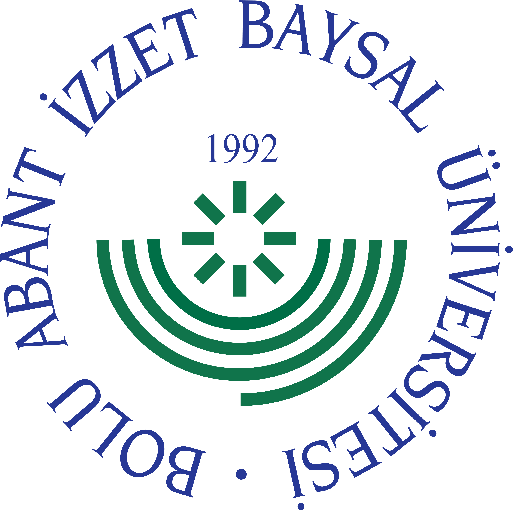 
     GÖREV YETKİ VE SORUMLULUK
FORMU     Bu formda açıklanan görev tanımını okudum. Görevimi burada belirtilen şekilde yerine getirmeyi kabul ediyorum.           ONAYLAYANDoküman NoGT - 060İlk Yayın TarihiBaskı NoRevizyon No/TarihBirimiBasın ve Halkla İlişkiler MüdürlüğüGörev UnvanıSosyal Medya Birimi PersoneliBağlı Olduğu YöneticiMüdürYerine Vekalet Edecek KişiGörevlendirilen PersonelGörev, Yetki ve SorumluluklarÜniversitenin resmi sosyal medya (facebook, twitter, instagram, youtube vb.) hesaplarının kontrol edilmesi, kullanılması. Sosyal medyadaki takip edilme oranlarının analizlerini yapıp raporlamak. Sosyal medya içeriklerinin grafik tasarım birimleri ile birlikte üretilmesi. Diğer birimlerin talep edildiği takdirde duyurularını sosyal medyada yayınlamak. Ziyarete gelen liselere eşlik etmek ve tanıtım faaliyetlerinde bulunmak. Üniversiteyi önceden belirlenen tanıtım fuarlarında akademisyenler ile birlikte temsil etmek. Üniversitenin resmi whatsapp hesabının kullanılması. Gerekli eğitimler ve resmi izinler alındıktan sonra sadece Rektörlüğün kullanacağı işlerde insansız hava aracının (Drone) kullanılması. Rektörlük bünyesinde düzenlenen etkinliklerde talep edildiği takdirde oturma düzeninin oluşturulması.Tanıtım materyallerinin dağıtılması. Verilen görevleri zamanında, eksiksiz, işgücü, zaman ve malzeme tasarrufu sağlayacak şekilde yerine getirmek. Görev ve sorumluluğundaki faaliyetler ile ilgili evrak, dosya vb. dokümanları muhafaza etmek. Kendisine teslim edilen veya kullanımında olan taşınır mallar ile tüketim malzemelerini korumak, görevinin niteliklerine uygun kullanmak. Görevi ile ilgili süreçleri Üniversitemiz Kalite Politikası ve Kalite Yönetim Sistemi çerçevesinde, kalite hedefleri ve prosedürlerine uygun olarak yürütmek. Bağlı bulunduğu yönetici veya üst yöneticilerin, görev alanı ile ilgili vereceği diğer işleri iş sağlığı ve güvenliği kurallarına uygun olarak yapmak, Sosyal Medya Birimi Personeli, yukarıda yazılı olan bütün bu görevleri kanunlara ve yönetmeliklere uygun olarak yerine getirirken Rektöre karşı sorumludur.UnvanıTarihAdı SoyadıİmzaUnvanıTarihAdı Soyadıİmza